Sveučilište u Zagrebu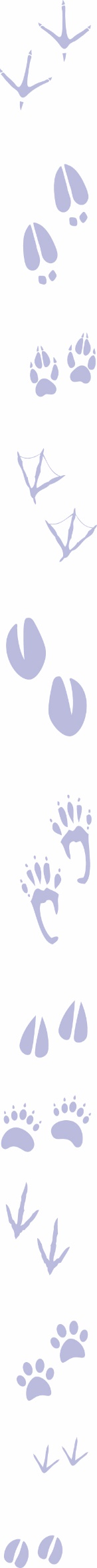 Veterinarski fakultetKlasa: 643-02/19-01/24Ur. broj: 251-61-35-20-04Zagreb, 24. siječnja 2020.Poštovani! 		Fakultetsko vijeće na svojoj 4. redovitoj sjednici od 22. siječnja 2020. godine, a na prijedlog Vijeća doktorskoga studija prihvatilo je Vašu prijavu za upis na poslijediplomski znanstveni sveučilišni doktorski studij Veterinarske znanosti.		Vijeće doktorskog studija poziva Vas na razgovor 31. siječnja 2020. godine u 8.30 sati. Razgovor će se održati u Tajništvu Veterinarskoga fakulteta u Dvorani za sjednice. Ovaj razgovor je obvezan sastavni dio upisnog postupka u skladu s čl. 5. Pravilnika o doktorskom studiju na Veterinarkom fakultetu Sveučilišta u Zagrebu. Ukoliko imate objavljene znanstvene radove ponesite jedan primjerak sa sobom, posebice pristupnici kojima je prosjek ocjena na diplomskom studiju manji od 3.50.Upisi traju od 3. do 7. veljače 2020. godineod 8.00 do 12.00 sati i od 13.00 do 15.00 sati Prilikom upisa potrebno je priložiti sljedeće:1. potvrdu o uplati školarine za I. semestar (računi za plaćanje poslani su na adrese platitelja koje ste naveli u prijavi)Školarina svakog semestra se može podmirivati do u tri rate unutar semestra. Plaćanje školarine se može izvršiti i na blagajni Fakulteta, samo za gotovinsko plaćanje u kunama, bez provizije.2. indeks - kupuje se na Fakultetu (100,00 kn)3. upisni list – preuzima se na Porti Fakulteta4. matični list – preuzima se na Porti Fakulteta 5. dvije fotografije (jedna fotografija veličine 4x6 cm (za indeks) i jedna fotografija 3x4 cm)6. izjava o zaštiti i prikupljanju osobnih podataka te njihovom korištenju-preuzima se na Porti Fakulteta7. rješenje o priznavanju inozemnih visokoškolskih kvalifikacija (strani studenti)		U skladu s člankom 5. Pravilnika o doktorskom studiju na Veterinarskom fakultetu u Zagrebu, uvjete za upis udovoljavaju svi pristupnici koji imaju prosjek ocjena najmanje 3,50 na  integriranom preddiplomskom i diplomskom studiju, a pristupnici s manjim prosjekom dužni su dostaviti pisane preporuke dvojice djelatnika Fakulteta u znanstveno-nastavnom ili znanstvenom zvanju. U skladu sa stavkom 2. istog članka koji kaže da kriteriji vrednovanja pristupnika obuhvaćaju uspjeh na diplomskom studiju, pokazano zanimanje za znanstveno istraživanje, objavljene radove, spomenute preporuke i potencijalnog mentora te prijedlog o području istraživanja. Vijeće je odlučilo da pristupnici s prosjekom ocjena manjim od 3,50 kao dodatni uvjet moraju objaviti jedan znanstveni rad u kojem su prvi autori. Spomenuti rad može biti objavljen u domaćem ili stranom znanstveno-stručnom časopisu neovisno o bazi indeksiranja. Krajnji rok objave rada je do prijave teme disertacije, a do tog roka pristupnici će biti upisani uvjetno. 		U upisni list potrebno je iz programa doktorskog studija upisati kolegije I bodovne skupine (metodološki predmeti) i to 4 obvezatna kolegija i predmete do najviše 5 ECTS bodova iz ponuđenih izbornih predmeta.  Izborne kolegije birate u suradnji sa izabranim studijskim savjetnikom koji je djelatnik Fakulteta. Odabir kolegija studijski savjetnik potvrđuje potpisom na upisnom listu ispod upisanih predmeta.		Podsjećamo Vas da svi ostali potrebni dokumenti navedeni u Natječaju moraju biti originali ili ovjerene kopije.		Detaljne informacije možete dobiti u Referadi  za poslijediplomsku nastavu na telefon 01/ 2390 105.Popis kandidata za upis na doktorski studij Veterinarske znanosti u ak. god. 2019./2020.:*uvjetan upis	Dekan                                                                                                   prof. dr. sc. Nenad TurkIME I PREZIME Završen studijStudijski savjetnikBudelić IvanMedicinski fakultet Zagrebprof. dr. sc. Željko GrabarevićBureš TomislavVeterinarski fakultet Zagrebdoc. dr. sc. Zoran VrbanacBušić NikolinaMedicinski fakultet Zagrebprof. dr. sc. Ljubo BarbićBušić NikšaMedicinski fakultet Zagrebprof. dr. sc. Dražen Vnuk*Dolenec MarkoVeterinarski fakultet Zagrebprof. dr. sc. Tomislav MašekHlebar MarkoMedicinski fakultet Zagrebprof. dr. sc. Željko GrabarevićKabalin HrvojeVeterinarski fakultet Zagrebprof. dr. sc. Velimir SušićKiš MartaVeterinarski fakultet Zagrebizv. prof. dr. sc. Nevijo ZdolecKlobučar KarlaVeterinarski fakultet Zagrebdoc. dr. sc. Nika Brkljača BottegaroKolenc MagdalenaVeterinarski fakultet Zagrebizv. prof. dr. sc. Marina ĐurasKostanjšak TaraVeterinarski fakultet Zagrebdoc. dr. sc. Nika Brkljača BottegaroLovrić LeaVeterinarski fakultet Zagrebprof. dr. sc. Tatjana ŽivičnjakMamić MarijaVeterinarski fakultet Zagrebprof. dr. sc. Boris PirkićMihoković Buhin IvanaVeterinarski fakultet Zagrebizv. prof. dr. sc. Marko HohšteterNaletilić ŠimunVeterinarski fakultet Zagrebdoc. dr. sc. I.C. Šošatrić-ZuckermannNovak PetraMedicinski fakultet Rijekaizv. prof. dr. sc. Mario KreszingerPalić MagdalenaVeterinarski fakultet Zagrebprof. dr. sc. Krešimir SeverinPiplica AnetaVeterinarski fakultet Zagrebdoc. dr. sc. Sven Menčik*Ružić MarkoVeterinarski fakultet Zagrebdoc. dr. sc. Ana Shek VugrovečkiSluganović AnamarijaVeterinarski fakultet Zagrebdoc. dr. sc. Ivona Žura ŽajaŠkvorc NikolinaVeterinarski fakultet Zagrebizv. prof. dr. sc. Snježana KužirZečević IvaVeterinarski fakultet Zagrebdoc. dr. sc. Josipa Habuš*Zaffarano Gianluca PioSveučilište Bologna (Italija), Veterinarska medicinaizv. prof. dr. sc. Dean Konjević